Муниципальное автономное дошкольное образовательное учреждение Городского округа "город Ирбит" Свердловской области «Детский сад № 23»Тарасова И.Ю., 1 ККПрименение ЛОГО-робота в процессе педагогической деятельности с детьмиРазвитие инженерных технологий - новая ступень в образовательном процессе ДОУ.Внедрение  образовательной робототехники способствует формированию личностных, регулятивных, коммуникативных и, без сомнения, познавательных предпосылок  универсальных учебных действий, являющихся важной составляющей ФГОС и ФОП ДО.Образование должно соответствовать целям опережающего развития, другими словами, обеспечивать изучение не только достижений прошлого, но и технологий, которые пригодятся в будущем.  Программирование и робототехника вовлекает ребенка в мир творчества, дает стимул для получения новых знаний. Они позволяют детям мыслить творчески, анализировать, а робот  Bee-Bot способствует   формированию у дошкольников основ элементарного программирования, развивает навыки и основы пространственного мышления с помощью простейших ориентиров. 18 января 2024 года дети группы «Теремок», познакомились с новым роботом Bee-Bot. Дети программировали Bee-Bot, самостоятельно задавая ему смеху передвижения. Дети получили множество ярких впечатлений от знакомства с роботом Bee-Bot. 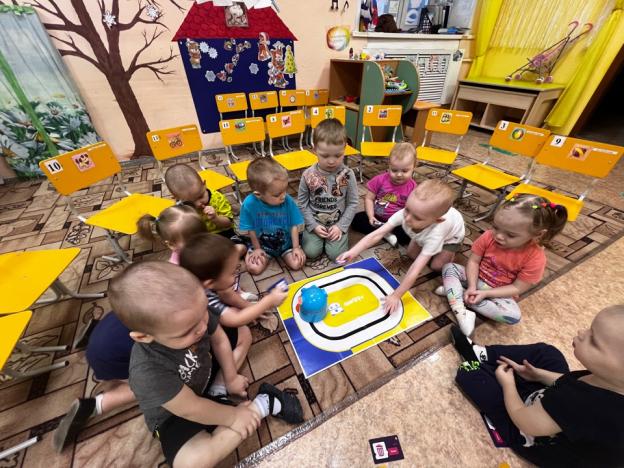 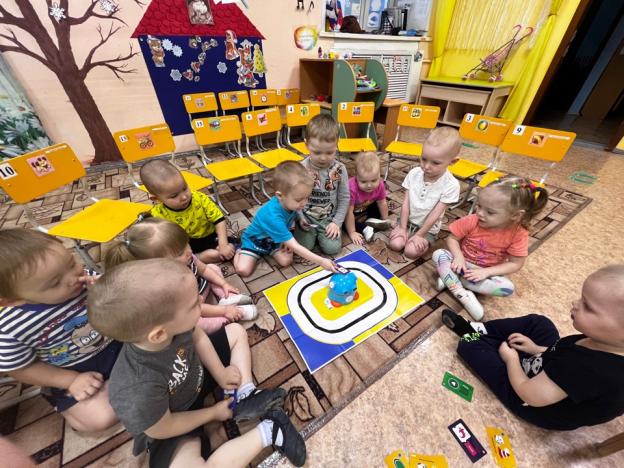 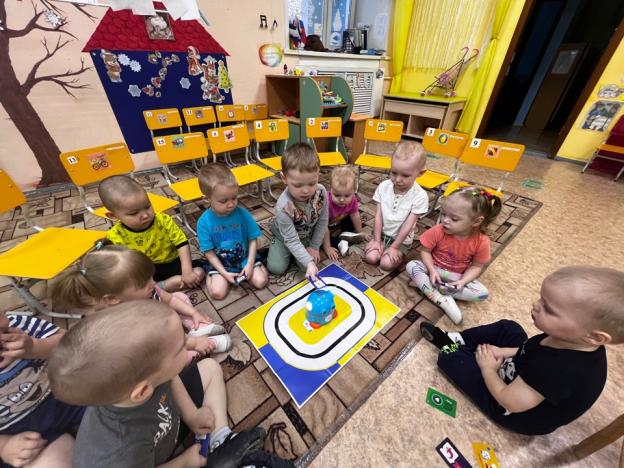 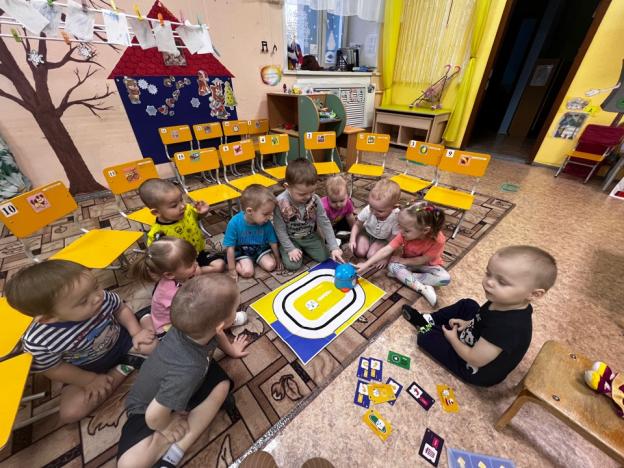 